1.Objet de ces principes directeurs d’examen2.Matériel requis2.12.22.32.42.53.Méthode d’examen3.1Nombre de cycles de végétationEn règle générale, la durée minimale des essais doit être de deux cycles de végétation indépendants.Les deux cycles de végétation indépendants peuvent être observés à partir d’une plantation unique, examinée sur deux cycles de végétation distincts.Le cycle de végétation est constitué par la durée d’une seule saison de végétation, qui commence avec la période de dormance, se poursuit par le débourrement (floraison ou croissance végétative), la floraison et la récolte des fruits et s’achève lorsque la période de dormance suivante commence.L’examen d’une variété peut être achevé quand le service compétent peut déterminer avec certitude le résultat de l’examen.3.2Lieu des essaisEn règle générale, les essais doivent être conduits en un seul lieu.  Pour les essais conduits dans plusieurs lieux, des indications figurent dans le document TGP/9, intitulé “Examen de la distinction”.3.3Conditions relatives à la conduite de l’examenLes essais doivent être conduits dans des conditions assurant une croissance satisfaisante pour l’expression des caractères pertinents de la variété et pour la conduite de l’examen.Étant donné les variations de la lumière solaire, les déterminations de la couleur avec un code de couleurs doivent être faites dans une enceinte avec une lumière artificielle ou au milieu de la journée, dans une pièce sans rayon de soleil direct.  La distribution spectrale de la source de lumière artificielle doit être conforme à la norme CIE de la lumière du jour définie conventionnellement D 6.500 et rester dans les limites de tolérance du “British Standard 950”, partie I.  Les déterminations doivent être faites en plaçant la partie de plante sur un fond de papier blanc.  Le code de couleur et sa version doivent être indiqués dans la description variétale.3.4Protocole d’essai3.4.13.5Essais supplémentairesDes essais supplémentaires peuvent être établis pour l’observation de caractères pertinents.4.Examen de la distinction, de l’homogénéité et de la stabilité4.1Distinction4.1.1Recommandations généralesIl est particulièrement important pour les utilisateurs de ces principes directeurs d’examen de consulter l’introduction générale avant toute décision quant à la distinction.  Cependant, il conviendra de prêter une attention particulière aux points ci-après. 4.1.2Différences reproductiblesLes différences observées entre les variétés peuvent être suffisamment nettes pour qu’un deuxième cycle de végétation ne soit pas nécessaire.  En outre, dans certains cas, l’influence du milieu n’appelle pas plus d’un cycle de végétation pour s’assurer que les différences observées entre les variétés sont suffisamment reproductibles.  L’un des moyens de s’assurer qu’une différence observée dans un caractère lors d’un essai en culture est suffisamment reproductible consiste à examiner le caractère au moyen de deux observations indépendantes au moins.4.1.3Différences nettesLa netteté de la différence entre deux variétés dépend de nombreux facteurs, et notamment du type d’expression du caractère examiné, selon qu’il s’agit d’un caractère qualitatif, un caractère quantitatif ou encore pseudo-qualitatif.  Il est donc important que les utilisateurs de ces principes directeurs d’examen soient familiarisés avec les recommandations contenues dans l’introduction générale avant toute décision quant à la distinction.4.1.44.1.5Méthode d’observationLa méthode recommandée pour l’observation du caractère aux fins de la distinction est indiquée par le code suivant dans le tableau des caractères (voir le document TGP/9 ‘Examen de la distinction’, section 4 ‘Observation des caractères’) :Type d’observation:  visuelle (V) ou mesure (M)L’observation “visuelle” (V) est une observation fondée sur le jugement de l’expert.  Aux fins du présent document, on entend par observation “visuelle” les observations sensorielles des experts et cela inclut donc aussi l’odorat, le goût et le toucher.  Entrent également dans cette catégorie les observations pour lesquelles l’expert utilise des références (diagrammes, variétés indiquées à titre d’exemples, comparaison deux à deux) ou des chartes (chartes de couleur).  La mesure (M) est une observation objective en fonction d’une échelle graphique linéaire, effectuée à l’aide d’une règle, d’une balance, d’un colorimètre, de dates, d’un dénombrement, etc.Lorsque plusieurs méthodes d’observation du caractère sont indiquées dans le tableau des caractères (p.ex. VG/MG), des indications sur le choix d’une méthode adaptée figurent à la section 4.2 du document TGP/9.4.2Homogénéité4.2.1Il est particulièrement important pour les utilisateurs de ces principes directeurs d’examen de consulter l’introduction générale avant toute décision quant à l’homogénéité.  Cependant, il conviendra de prêter une attention particulière aux points ci-après : 4.2.24.2.34.3Stabilité4.3.1Dans la pratique, il n’est pas d’usage d’effectuer des essais de stabilité dont les résultats apportent la même certitude que l’examen de la distinction ou de l’homogénéité.  L’expérience montre cependant que, dans le cas de nombreux types de variétés, lorsqu’une variété s’est révélée homogène, elle peut aussi être considérée comme stable.4.3.2Lorsqu’il y a lieu, ou en cas de doute, la stabilité peut être évaluée plus précisément en examinant un nouveau matériel végétal afin de vérifier qu’il présente les mêmes caractères que le matériel fourni initialement.5.Groupement des variétés et organisation des essais en culture5.1Pour sélectionner les variétés notoirement connues à cultiver lors des essais avec la variété candidate et déterminer comment diviser en groupes ces variétés pour faciliter la détermination de la distinction, il est utile d’utiliser des caractères de groupement.5.2Les caractères de groupement sont ceux dont les niveaux d’expression observés, même dans différents sites, peuvent être utilisés, soit individuellement soit avec d’autres caractères de même nature, a) pour sélectionner des variétés notoirement connues susceptibles d’être exclues de l’essai en culture pratiqué pour l’examen de la distinction et b) pour organiser l’essai en culture de telle sorte que les variétés voisines soient regroupées.5.3Il a été convenu de l’utilité des caractères ci-après pour le groupement des variétés :5.4Des conseils relatifs à l’utilisation des caractères de groupement dans la procédure d’examen de la distinction figurent dans l’introduction générale et le document TGP/9 “Examen de la distinction”.6.Introduction du tableau des caractères6.1Catégories de caractères6.1.1Caractères standard figurant dans les principes directeurs d’examenLes caractères standard figurant dans les principes directeurs d’examen sont ceux qui sont admis par l’UPOV en vue de l’examen DHS et parmi lesquels les membres de l’Union peuvent choisir ceux qui sont adaptés à leurs besoins particuliers.6.1.2Caractères avec astérisqueLes caractères avec astérisque (signalés par un *) sont des caractères figurant dans les principes directeurs d’examen qui sont importants pour l’harmonisation internationale des descriptions variétales : ils doivent toujours être pris en considération dans l’examen DHS et être inclus dans la description variétale par tous les membres de l’Union, sauf lorsque cela est impossible compte tenu du niveau d’expression d’un caractère précédent ou des conditions de milieu régionales.6.2Niveaux d’expression et notes correspondantes6.2.1Des niveaux d’expression sont indiqués pour chaque caractère afin de définir le caractère et d’harmoniser les descriptions.  Pour faciliter la consignation des données ainsi que l’établissement et l’échange des descriptions, à chaque niveau d’expression est attribuée une note exprimée par un chiffre.6.2.2Tous les niveaux d’expression pertinents sont présentés dans le caractère.6.2.3Des précisions concernant la présentation des niveaux d’expression et des notes figurent dans le document TGP/7 “Élaboration des principes directeurs d’examen”.6.3Types d’expressionUne explication des types d’expression des caractères (caractères qualitatifs, quantitatifs et pseudo qualitatifs) est donnée dans l’introduction générale.6.4Variétés indiquées à titre d’exemplesAu besoin, des variétés sont indiquées à titre d’exemples afin de mieux définir les niveaux d’expression d’un caractère.6.5Légende7.Table of Characteristics/Tableau des caractères/Merkmalstabelle/Tabla de caracteresEnglishEnglishfrançaisfrançaisdeutschespañolExample Varieties
Exemples
Beispielssorten
Variedades ejemploNote/
Nota1.PQVG(+)(a)uprightuprightdressédresséaufrechterguidoMaravilla, Ontario1semi-uprightsemi-uprightdemi-dressédemi-dresséhalbaufrechtsemierguidoRegina, Schönemann2archingarchingarquéarquéüberhängendarqueadoMeeker, Pearl32.(*)PQVG(+)(a)brownish greybrownish greygris brunâtregris brunâtrebräunlichgraugris parduzcoNR 7, Schönemann1greyish browngreyish brownbrun grisâtrebrun grisâtregräulichbraunmarrón grisáceoMeeker, Willamette2brownbrownmarronmarronbraunmarrónGlen Ample, Tulameen3purplish brownpurplish brownbrun pourprebrun pourprepurpurbraunmarrón violáceoRadiance4brownish purplebrownish purplepourpre brunâtrepourpre brunâtrebräunlichpurpurnpúrpura parduzcoBlack Jewel, Sanibelle53.(*)QNVGabsent or very weakabsent or very weakabsente ou très faibleabsente ou très faiblefehlend oder sehr geringausente o muy débil1very weak to weakvery weak to weaktrès faible à faibletrès faible à faiblesehr gering bis geringmuy débil a débilFallgold, Poranna Rosa2weakweakfaiblefaiblegeringdébilBrilliance, Sapphire3weak to mediumweak to mediumfaible à moyennefaible à moyennegering bis mitteldébil a mediaFruatfri, Sugana4mediummediummoyennemoyennemittelmediaRegina, Tulameen5medium to strongmedium to strongmoyenne à fortemoyenne à fortemittel bis starkmedia a fuerteMalling Freya, Maravilla6strongstrongfortefortestarkfuertePolka, Sanibelle7strong to very strongstrong to very strongforte à très forteforte à très fortestark bis sehr starkfuerte a muy fuerteRoyalty8very strongvery strongtrès fortetrès fortesehr starkmuy fuerteGlen Moy, Malling Delight94.(*)QNMG/VG(+)very fewvery fewtrès petittrès petitsehr geringmuy bajo1very few to fewvery few to fewtrès petit à petittrès petit à petitsehr gering bis geringmuy bajo a bajo2fewfewpetitpetitgeringbajoTulameen3few to mediumfew to mediumpetit à moyenpetit à moyengering bis mittelbajo a medioPokusa, Qualicum4mediummediummoyenmoyenmittelmedioAdvarberimar, Fruatfri5medium to manymedium to manymoyen à élevémoyen à élevémittel bis hochmedio a altoGrandeur, Regina6manymanyélevéélevéhochaltoPearl, Poranna Rosa7many to very manymany to very manyélevé à très élevéélevé à très élevéhoch bis sehr hochalto a muy altoCascade Dawn, ma 29208very manyvery manytrès élevétrès élevésehr hochmuy alto95.(*)QNMG/VG(+)(b)very shortvery shorttrès courtetrès courtesehr kurzmuy corta1very short to shortvery short to shorttrès courte à courtetrès courte à courtesehr kurz bis kurzmuy corta a cortaNR 72shortshortcourtecourtekurzcorta3short to mediumshort to mediumcourte à moyennecourte à moyennekurz bis mittelcorta a mediaAdvabertwee, Loganlike4mediummediummoyennemoyennemittelmediaAdvarberimar5medium to longmedium to longmoyenne à longuemoyenne à longuemittel bis langmedia a largaDrisraspone, Radiance6longlonglonguelonguelanglargaSchönemann, Tulameen7long to very longlong to very longlongue à très longuelongue à très longuelang bis sehr langlarga a muy largaMeeker, Royalty8very longvery longtrès longuetrès longuesehr langmuy largaMalling Leo96.QNMG/VG(b)very shortvery shorttrès courtetrès courtesehr kurzmuy corta1shortshortcourtecourtekurzcortaAutumn Treasure, Poranna Rosa2mediummediummoyennemoyennemittelmediaGlen Ample, Holyoke3longlonglonguelonguelanglargaPolka4very longvery longtrès longuetrès longuesehr langmuy larga57.QNMG/VG(+)(b)shortshortcourtecourtekurzcortaAutumn Bliss, Drisraspsix1mediummediummoyennemoyennemittelmediaDriscoll Madonna, Grandeur2longlonglonguelonguelanglargaSchönemann38.QNVG(b)absent or very weakabsent or very weakabsente ou très faibleabsente ou très faiblefehlend oder sehr geringausente o muy débilPoranna Rosa, Valentina1weakweakfaiblefaiblegeringdébilCardinal, Vajolet2mediummediummoyennemoyennemittelmediaHolyoke, Rafzaqu3strongstrongfortefortestarkfuerteDrisraspfour, Malling Juno4very strongvery strongtrès fortetrès fortesehr starkmuy fuerte59.QNVG(+)(b)absent or very weakabsent or very weakabsente ou très faibleabsente ou très faiblefehlend oder sehr geringausente o muy débilAdelita, Lupita1very weak to weakvery weak to weaktrès faible à faibletrès faible à faiblesehr gering bis geringmuy débil a débilBountiful, 
Diamond Jubilee2weakweakfaiblefaiblegeringdébilFruatfri, Regina3weak to mediumweak to mediumfaible à moyennefaible à moyennegering bis mitteldébil a mediaMeeker, Qualicum4mediummediummoyennemoyennemittelmediama 2920, Rafzmach5medium to strongmedium to strongmoyenne à fortemoyenne à fortemittel bis starkmedia a fuerteLagorai Plus, NR 76strongstrongfortefortestarkfuerteAdvabereen, Sanibelle7strong to very strongstrong to very strongforte à très forteforte à très fortestark bis sehr starkfuerte a muy fuerteBrilliance, Pokusa8very strongvery strongtrès fortetrès fortesehr starkmuy fuerteOntario, Royalty910.(*)QLVG(c)absentabsentabsenteabsentefehlendausenteGlen Ample, NR 71presentpresentprésenteprésentevorhandenpresenteMalling Promise, Regina911.QNMG/VG(c)very shortvery shorttrès courtetrès courtesehr kurzmuy cortaResa1shortshortcourtecourtekurzcortaCarmelina, Grandeur2mediummediummoyennemoyennemittelmediaFruatfri, Regina3longlonglonguelonguelanglargaBP 1, Drisrasptwo4very longvery longtrès longuetrès longuesehr langmuy largaBlack Jewel, Lowden512.PQVG(c)greengreenvertvertgrünverdeGolden Bliss, 
Poranna Rosa1brownish greenbrownish greenvert brunâtrevert brunâtrebräunlichgrünverde parduzcoBrilliance, Holyoke2greenish browngreenish brownbrun verdâtrebrun verdâtregrünlichbraunmarrón verdosoAdvabereen, Radiance3brownbrownmarronmarronbraunmarrónGlen Magna, Rusilva4purplish brownpurplish brownbrun pourprebrun pourprepurpurbraunmarrón violáceoCardinal, Fruatfri5brownish purplebrownish purplepourpre brunâtrepourpre brunâtrebräunlichpurpurnpúrpura parduzcoMaravilla, Octavia6purplepurplepourprepourprepurpurnpúrpuraPolka, Sugana713.QNVG(+)(c)very smallvery smalltrès petitetrès petitesehr kleinmuy pequeño1very small to smallvery small to smalltrès petite à petitetrès petite à petitesehr klein bis kleinmuy pequeño a pequeñoGleam2smallsmallpetitepetitekleinpequeñoDriscoll Pacifica, Rafzmach3small to mediumsmall to mediumpetite à moyennepetite à moyenneklein bis mittelpequeño a medioOctavia, Radiance4mediummediummoyennemoyennemittelmedioCardinal, Regina5medium to largemedium to largemoyenne à grandemoyenne à grandemittel bis großmedio a grandeFruatfri, Vajolet6largelargegrandegrandegroßgrandeBP 1, Dolomia Plus7large to very largelarge to very largegrande à très grandegrande à très grandegroß bis sehr großgrande a muy grandeJosephine8very largevery largetrès grandetrès grandesehr großmuy grandeBlack Jewel, Lowden914.(*)QNVG(c)very sparsevery sparsetrès lâchetrès lâchesehr lockermuy laxaOntario1very sparse to sparsevery sparse to sparsetrès lâche à lâchetrès lâche à lâchesehr locker bis lockermuy laxa a laxaFestival, Korbfüller2sparsesparselâchelâchelockerlaxaValentina3sparse to mediumsparse to mediumlâche à moyennelâche à moyennelocker bis mittellaxa a mediaMaravilla, Tulameen4mediummediummoyennemoyennemittelmediaLupita, Octavia5medium to densemedium to densemoyenne à densemoyenne à densemittel bis dichtmedia a densama 2920, Schönemann6densedensedensedensedichtdensaFruatfri, Regina7dense to very densedense to very densedense à très densedense à très densedicht bis sehr dichtdensa a muy densaGolden Bliss8very densevery densetrès densetrès densesehr dichtmuy densaLloyd George915.(*)PQVG(d)greenish yellowgreenish yellowjaune verdâtrejaune verdâtregrünlichgelbamarillo verdosoJDEBOER0051light greenlight greenvert clairvert clairhellgrünverde claroSkeena, Watson2medium greenmedium greenvert moyenvert moyenmittelgrünverde medioAutumn Bliss, Isabel3dark greendark greenvert foncévert foncédunkelgrünverde oscuroDolomia Plus416.(*)PQVG(d)threethreetroistroisdreitresAutumn Treasure, Lupita1equally three and fiveequally three and fiveparfois trois, parfois cinqparfois trois, parfois cinqdrei und fünf zu gleichen Teilentanto tres como cincoFruatfri, Lagorai Plus2fivefivecinqcinqfünfcincoOntario, Sanibelle317.QNVG(+)(d)freefreelibrelibrefreistehendlibreLupita, Regina1touchingtouchingtangentetangentesich berührenden contactoJade, ma 29202overlappingoverlappingse recouvrantese recouvranteüberlappendsolapadaFruatfri318.QNMG/VG(d)very shortvery shorttrès courtetrès courtesehr kurzmuy corta1very short to shortvery short to shorttrès courte à courtetrès courte à courtesehr kurz bis kurzmuy corta a corta2shortshortcourtecourtekurzcortaNR 73short to mediumshort to mediumcourte à moyennecourte à moyennekurz bis mittelcorta a mediaJDEBOER0054mediummediummoyennemoyennemittelmediaGlen Carron5medium to longmedium to longmoyenne à longuemoyenne à longuemittel bis langmedia a largaAdvabereen, ma 29206longlonglonguelonguelanglargaAmaranta, Versailles7long to very longlong to very longlongue à très longuelongue à très longuelang bis sehr langlarga a muy largaDolomia Plus, Polka8very longvery longtrès longuetrès longuesehr langmuy largaMotueka, Tea919.QNMG/VG(d)very narrowvery narrowtrès étroitetrès étroitesehr schmalmuy estrecha1very narrow to narrowvery narrow to narrowtrès étroite à étroitetrès étroite à étroitesehr schmal bis schmalmuy estrecha a estrecha2narrownarrowétroiteétroiteschmalestrechaSummit3narrow to mediumnarrow to mediumétroite à moyenneétroite à moyenneschmal bis mittelestrecha a mediaCaroline4mediummediummoyennemoyennemittelmediaAdvabertwee, Drisraspone5medium to broadmedium to broadmoyenne à largemoyenne à largemittel bis breitmedia a anchaBrilliance, Joan J6broadbroadlargelargebreitanchaFruatfri, Sugana7broad to very broadbroad to very broadlarge à très largelarge à très largebreit bis sehr breitancha a muy anchaRegina8very broadvery broadtrès largetrès largesehr breitmuy anchaMalling Sirius, Tea920.QNVG(+)(d)concaveconcaveconcaveconcavekonkavcóncavoNR 7, Pearl1straightstraightdroitdroitgeraderectoma 2920, Versailles2convexconvexconvexeconvexekonvexconvexoGrandeur, Heritage321.(*)QNVG(+)(d)very weakvery weaktrès faibletrès faiblesehr geringmuy débilHeritage1weakweakfaiblefaiblegeringdébilGleam2mediummediummoyennemoyennemittelmediaAdvarberimar, Pearl3strongstrongfortefortestarkfuerteSugana, Vajolet4very strongvery strongtrès fortetrès fortesehr starkmuy fuerteKorbfüller522.(*)QNMG/VGvery shortvery shorttrès courtetrès courtesehr kurzmuy corta1very short to shortvery short to shorttrès courte à courtetrès courte à courtesehr kurz bis kurzmuy corta a cortaVene2shortshortcourtecourtekurzcortaGlen Moy3short to mediumshort to mediumcourte à moyennecourte à moyennekurz bis mittelcorta a mediaDriscoll Pacifica4mediummediummoyennemoyennemittelmediaRadiance, Sugana5medium to longmedium to longmoyenne à longuemoyenne à longuemittel bis langmedia a largaRegina, Versailles6longlonglonguelonguelanglargaGlen Ample7long to very longlong to very longlongue à très longuelongue à très longuelang bis sehr langlarga a muy largaMalling Leo8very longvery longtrès longuetrès longuesehr langmuy larga923.QNVGuprightuprightdressédresséaufrechterguidoAdvarberimar, NR 71semi-uprightsemi-uprightdemi-dressédemi-dresséhalbaufrechtsemierguidoBountiful, Sapphire2horizontal to downwardshorizontal to downwardshorizontale a pendanthorizontale a pendantwaagerecht bis abwärts gerichtetde horizontal a orientado hacia abajoMalling Freya324.(*)QLVGabsentabsentabsentesabsentesfehlendausentesGlen Ample1presentpresentprésentesprésentesvorhandenpresentesAutumn Bliss925.(*)QNVG(e)absent or very weakabsent or very weakabsente ou très faibleabsente ou très faiblefehlend oder sehr geringausente o muy débilGolden Bliss1very weak to weakvery weak to weaktrès faible à faibletrès faible à faiblesehr gering bis geringmuy débil a débilAutumn Bliss, Joan J2weakweakfaiblefaiblegeringdébilFruatfri, Lupita3weak to mediumweak to mediumfaible à moyennefaible à moyennegering bis mitteldébil a mediaNR 74mediummediummoyennemoyennemittelmediaGrandeur, Radiance5medium to strongmedium to strongmoyenne à fortemoyenne à fortemittel bis starkmedia a fuerteMalling Juno, Qualicum6strongstrongfortefortestarkfuerteAdvabereen, Brilliance7strong to very strongstrong to very strongforte à très forteforte à très fortestark bis sehr starkfuerte a muy fuerteABB 122, Glen Doll8very strongvery strongtrès fortetrès fortesehr starkmuy fuerteRafzmach926.QNMG/VG(e)absent or very fewabsent or very fewtrès petittrès petitsehr geringausente o muy bajoGlen Moy, Malling Juno1very few to fewvery few to fewtrès petit à petittrès petit à petitsehr gering bis geringmuy bajo a bajoJDEBOER005, Wakefield2fewfewpetitpetitgeringbajoBountiful, Lagorai Plus3few to mediumfew to mediumpetit à moyenpetit à moyengering bis mittelbajo a medioDiamond Jubilee, Drisraspone4mediummediummoyenmoyenmittelmedioFruatfri, Octavia5medium to manymedium to manymoyen à élevémoyen à élevémittel bis hochmedio a altoMaravilla, Sugana6manymanyélevéélevéhochaltoHolyoke, Poranna Rosa7many to very manymany to very manyélevé à très élevéélevé à très élevéhoch bis sehr hochalto a muy altoAutumn Bliss, Satine8very manyvery manytrès élevétrès élevésehr hochmuy altoGolden Bliss927.QNMG/VG(+)(e)very smallvery smalltrès petittrès petitsehr kleinmuy pequeño1very small to smallvery small to smalltrès petit à petittrès petit à petitsehr klein bis kleinmuy pequeño a pequeñoTrent2smallsmallpetitpetitkleinpequeñoBella, Ontario3small to mediumsmall to mediumpetit à moyenpetit à moyenklein bis mittelpequeño a medioBrilliance, Radiance4mediummediummoyenmoyenmittelmedioma 2920, Pearl5medium to largemedium to largemoyen à grandmoyen à grandmittel bis großmedio a grandeJoan J6largelargegrandgrandgroßgrandeEvita, Lagorai Plus7large to very largelarge to very largegrand à très grandgrand à très grandgroß bis sehr großgrande a muy grandeAmaranta8very largevery largetrès grandtrès grandsehr großmuy grande928.(*)QNMG/VG(e), (f)very shortvery shorttrès courtetrès courtesehr kurzmuy corta1very short to shortvery short to shorttrès courte à courtetrès courte à courtesehr kurz bis kurzmuy corta a corta2shortshortcourtecourtekurzcortaGolden Queen3short to mediumshort to mediumcourte à moyennecourte à moyennekurz bis mittelcorta a mediaGolden Bliss4mediummediummoyennemoyennemittelmediaOctavia, Sugana5medium to longmedium to longmoyenne à longuemoyenne à longuemittel bis langmedia a largaBrilliance, Rafzaqu6longlonglonguelonguelanglargaDriscoll Pacifica, Radiance7long to very longlong to very longlongue à très longuelongue à très longuelang bis sehr langlarga a muy largaLagorai Plus, Maravilla8very longvery longtrès longuetrès longuesehr langmuy largaEvita929.(*)QNMG/VG(e), (f)very narrowvery narrowtrès étroitetrès étroitesehr schmalmuy estrecha1narrownarrowétroiteétroiteschmalestrecha2mediummediummoyennemoyennemittelmediama 2920, Rafzmach3broadbroadlargelargebreitanchaLagorai Plus, Pearl4very broadvery broadtrès largetrès largesehr breitmuy anchaEvita530.(*)PQVG(+)(e), (f)circularcircularcirculairecirculairekreisförmigcircularBlack Jewel1broad conicalbroad conicalconique largeconique largebreit kegelförmigcónica anchaAutumn Bliss, Glen Ample2conicalconicalconiqueconiquekegelförmigcónicaAutumn Treasure, Maravilla3trapezoidaltrapezoidaltrapézoïdaletrapézoïdaletrapezförmigtrapezoidalTitan431.QNVG(e), (f)very smallvery smalltrès petitetrès petitesehr kleinmuy pequeño1smallsmallpetitepetitekleinpequeñoJochems Roem2mediummediummoyennemoyennemittelmedioCarmelina, Qualicum3largelargegrandegrandegroßgrandeMaravilla, Octavia4very largevery largetrès grandetrès grandesehr großmuy grandePokusa532.(*)PQVG(e), (f)yellowyellowjaunejaunegelbamarilloGolden Bliss, Sungold1orangeorangeorangeorangeorangenaranjaValentina2light redlight redrouge clairrouge clairhellrotrojo claroQualicum, Vision3medium redmedium redrouge moyenrouge moyenmittelrotrojo medioDiamond Jubilee, Pearl4dark reddark redrouge foncérouge foncédunkelrotrojo oscuroBella, BP 15purplepurplepourprepourprepurpurnpúrpuraGlen Coe, Royalty6blackishblackishnoirâtrenoirâtreschwärzlichnegruzcoBlack Jewel733.QNVG(e), (f)very weakvery weaktrès faibletrès faiblesehr geringmuy débil1weakweakfaiblefaiblegeringdébilGlen Magna, Poranna Rosa2mediummediummoyennemoyennemittelmedioPearl, Sapphire3strongstrongfortefortestarkfuerteAdvabertwee, Sanibelle4very strongvery strongtrès fortetrès fortesehr starkmuy fuerte534.(*)QNMG/VG(e), (f)very softvery softtrès molletrès mollesehr weichmuy blanda1softsoftmollemolleweichblandaFallred, Golden Queen2mediummediummoyennemoyennemittelmediaBrilliance, Meeker3firmfirmfermefermefestfirmeAdvabereen, Maravilla4very firmvery firmtrès fermetrès fermesehr festmuy firme535.PQVG(+)(e), (f)greenishgreenishverdâtreverdâtregrünlichverdosoNR 71whitishwhitishblanchâtreblanchâtreweißlichblanquecino2yellowish whiteyellowish whiteblanc jaunâtreblanc jaunâtregelblichweißblanco amarillentoDrisraspthirteen3orange reddishorange reddishorange rougeâtreorange rougeâtrerötlicorange-naranja rojizoDrisraspsix436.(*)QNMG/VGvery earlyvery earlytrès précocetrès précocesehr frühmuy temprana1very early to earlyvery early to earlytrès précoce à précocetrès précoce à précocesehr früh bis frühmuy temprana a tempranaPacific Gema2earlyearlyprécoceprécocefrühtempranaGrandeur3early to mediumearly to mediumprécoce à moyenneprécoce à moyennefrüh bis mitteltemprana a mediaAdvabertwee, Brilliance4mediummediummoyennemoyennemittelmediaAdvarberimar, 
Lagorai Plus5medium to latemedium to latemoyenne à tardivemoyenne à tardivemittel bis spätmedia a tardíaGlen Ample, Vajolet6latelatetardivetardivespättardíaGlen Magna7late to very latelate to very latetardive à très tardivetardive à très tardivespät bis sehr spättardía a muy tardíaDrisraspfour8very latevery latetrès tardivetrès tardivesehr spätmuy tardía937.(*)QNMG/VGvery earlyvery earlytrès précocetrès précocesehr frühmuy temprana1very early to earlyvery early to earlytrès précoce à précocetrès précoce à précocesehr früh bis frühmuy temprana a tempranaDrisraspthirteen, Majestic2earlyearlyprécoceprécocefrühtempranaSungold3early to mediumearly to mediumprécoce à moyenneprécoce à moyennefrüh bis mitteltemprana a mediama 2920, Maravilla4mediummediummoyennemoyennemittelmediaLagorai Plus, Sugana5medium to latemedium to latemoyenne à tardivemoyenne à tardivemittel bis spätmedia a tardíaAmaranta, Tulameen Plus6latelatetardivetardivespättardíaGlen Fyne7late to very latelate to very latetardive à très tardivetardive à très tardivespät bis sehr spättardía a muy tardíaGlen Ample8very latevery latetrès tardivetrès tardivesehr spätmuy tardíaMalling Juno, Valentina938.(*)QNMG/VG(+)very earlyvery earlytrès précocetrès précocesehr frühmuy temprana1very early to earlyvery early to earlytrès précoce à précocetrès précoce à précocesehr früh bis frühmuy temprana a tempranaMalling Freya2earlyearlyprécoceprécocefrühtempranaAdvabereen, Malling Juno3early to mediumearly to mediumprécoce à moyenneprécoce à moyennefrüh bis mitteltemprana a mediaBrilliance, Fruatfri, 
Glen Fyne4mediummediummoyennemoyennemittelmediaSapphire5medium to latemedium to latemoyenne à tardivemoyenne à tardivemittel bis spätmedia a tardíaDrisraspone, Grandeur6latelatetardivetardivespättardíaOctavia, Tulameen Plus7late to very latelate to very latetardive à très tardivetardive à très tardivespät bis sehr spättardía a muy tardíaAnnamaria8very latevery latetrès tardivetrès tardivesehr spätmuy tardía939.(*)QNMG/VG(+)very earlyvery earlytrès précocetrès précocesehr frühmuy temprana1very early to earlyvery early to earlytrès précoce à précocetrès précoce à précocesehr früh bis frühmuy temprana a tempranaPolana2earlyearlyprécoceprécocefrühtempranaAdelita, Polka3early to mediumearly to mediumprécoce à moyenneprécoce à moyennefrüh bis mitteltemprana a mediaBrilliance, ma 29204mediummediummoyennemoyennemittelmediaRafzaqu, Regina5medium to latemedium to latemoyenne à tardivemoyenne à tardivemittel bis spätmedia a tardíaMaravilla, Sugana6latelatetardivetardivespättardíaAdvabertwee, Vajolet7late to very latelate to very latetardive à très tardivetardive à très tardivespät bis sehr spättardía a muy tardíaDrisraspone, Lagorai Plus8very latevery latetrès tardivetrès tardivesehr spätmuy tardíaDriscoll Madonna, Pearl940.(*)QNMG/VG(+)very earlyvery earlytrès précocetrès précocesehr frühmuy temprana1very early to earlyvery early to earlytrès précoce à précocetrès précoce à précocesehr früh bis frühmuy temprana a tempranaABB 122, Malling Freya2earlyearlyprécoceprécocefrühtempranaAdvabereen, Lupita3early to mediumearly to mediumprécoce à moyenneprécoce à moyennefrüh bis mitteltemprana a mediaAdelita, Advarberimar4mediummediummoyennemoyennemittelmediaAdvabertwee, Radiance5medium to latemedium to latemoyenne à tardivemoyenne à tardivemittel bis spätmedia a tardíaMayfair, Satine6latelatetardivetardivespättardíaGrandeur, Octavia7late to very latelate to very latetardive à très tardivetardive à très tardivespät bis sehr spättardía a muy tardíaLowden8very latevery latetrès tardivetrès tardivesehr spätmuy tardíaAugusta941.(*)QNMG/VG(+)very earlyvery earlytrès précocetrès précocesehr frühmuy temprana1very early to earlyvery early to earlytrès précoce à précocetrès précoce à précocesehr früh bis frühmuy temprana a tempranaAutumn Bliss2earlyearlyprécoceprécocefrühtempranaIsabel, Sugana3early to mediumearly to mediumprécoce à moyenneprécoce à moyennefrüh bis mitteltemprana a mediaAdvarberimar, Grandeur4mediummediummoyennemoyennemittelmediaDrisrasptwo, NY One5medium to latemedium to latemoyenne à tardivemoyenne à tardivemittel bis spätmedia a tardíaBrilliance6latelatetardivetardivespättardíaAdvabertwee7late to very latelate to very latetardive à très tardivetardive à très tardivespät bis sehr spättardía a muy tardíaABB 1228very latevery latetrès tardivetrès tardivesehr spätmuy tardía9CaractèresExemples Note
QUESTIONNAIRE TECHNIQUE
Page {x} de {y}
Numéro de référence :CaractèresExemples Note[Fin du document]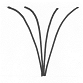 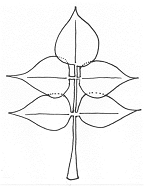 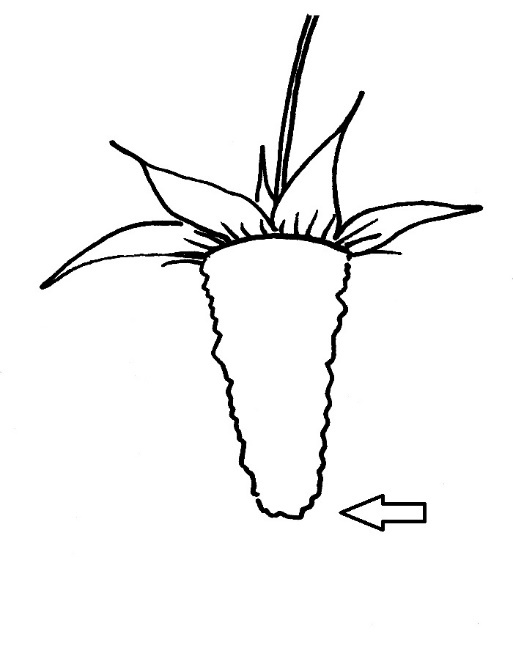 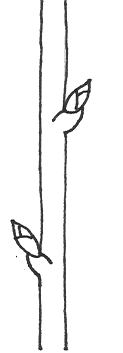 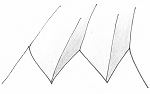 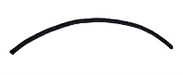 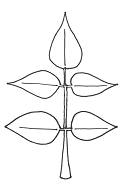 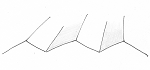 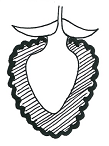 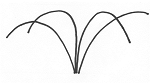 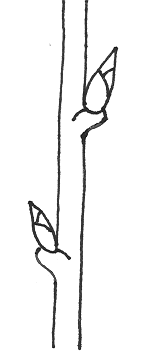 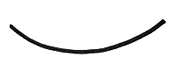 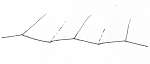 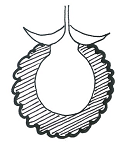 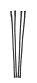 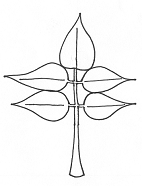 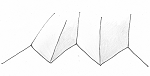 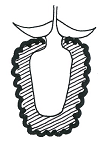 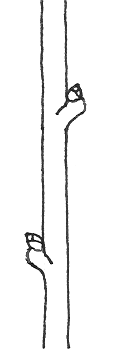 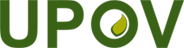 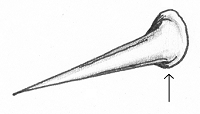 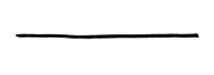 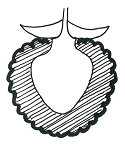 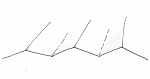 